АРХАНГЕЛЬСКАЯ ОБЛАСТЬАДМИНИСТРАЦИЯ МУНИЦИПАЛЬНОГО ОБРАЗОВАНИЯ«ЛЕНСКИЙ МУНИЦИПАЛЬНЫЙ РАЙОН»П О С Т А Н О В Л Е Н И Еот 16 марта 2022 года № 129с. ЯренскО проведении массового мероприятия и временном ограничениидвижения транспортных средствРуководствуясь Уставом МО «Ленский муниципальный район», 
в целях развития массового спорта, популяризации здорового образа жизни 
и создания условий для организации досуга населения Администрация 
МО «Ленский муниципальный район» постановляет:Провести соревнования по лыжным гонкам «Закрытие сезона» (далее – мероприятие) 27 марта 2022 года (время и место проведения мероприятия – с 10.30 до 12.30, лыжная трасса д. Сафроновка).Утвердить прилагаемый план проведения мероприятия.Директору муниципального бюджетного образовательного учреждения дополнительного образования детей «Комплексный центр дополнительного образования» (С.В. Коржаков) обеспечить контроль за организацией 
и проведением мероприятия.Рекомендовать главному врачу ГБУЗ АО «Яренская ЦРБ» 
(Л.А. Задворная) обеспечить медицинское сопровождение мероприятия.Рекомендовать начальнику ОМВД России по Ленскому району 
(Чепура А.В.) принять необходимые меры по обеспечению общественного порядка и безопасности дорожного движения на участке проезжей части 
от дома № 59 по улице Бр. Покровских с. Яренск до пересечения улиц Набережная и Молодежная д. Сафроновка.Временно ограничить движение транспортных средств на участке проезжей части от дома № 59 по улице Бр. Покровских с. Яренск 
до пересечения улиц Набережная и Молодежная д. Сафроновка с 10.30 до 12.30 27 марта 2022 года путем выставления дорожных знаков 3.2 согласно схеме (приложение № 1). Опубликовать информацию о временном ограничении транспортных средств на официальном сайте Администрации МО «Ленский муниципальный район» и в районной газете «МАЯК».Разместить настоящее постановление на официальном сайте Администрации МО «Ленский муниципальный район».Опубликовать настоящее постановление в районной газете «МАЯК».Глава МО «Ленский муниципальный район»                                         А.Г. ТорковУтверждёнпостановлением АдминистрацииМО «Ленский муниципальный район»от 16 марта 2022 года № 129ПЛАНмероприятий по проведению соревнований по лыжным гонкам«Закрытие сезона» 27 марта 2022 года в с. Яренск                                                                                                                                                                                                                                                                 ПРИЛОЖЕНИЕ 1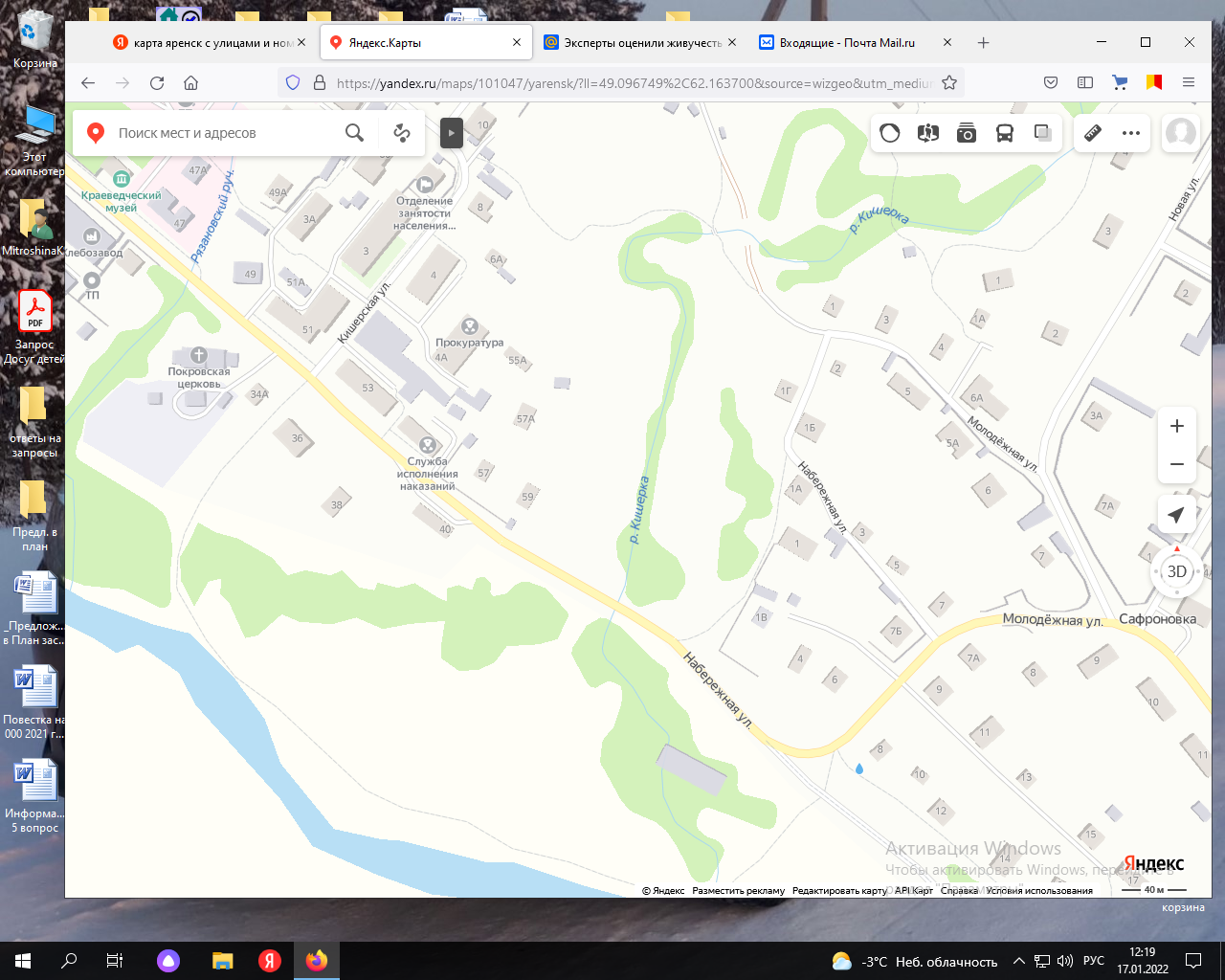 №Наименование время,местоОтветственный за исполнение1.Регистрация участников соревнованияс 10.00 до 10.45спортивное здание МБОУ ДОД КЦДОЗаместитель директора по спортивно-молодежной работе МБОУ ДОД КЦДО А.А. Вахрушев2.Старт соревнований11.00Лыжная трассад. СафроновкаЗаместитель директора по спортивно-молодежной работе МБОУ ДОД КЦДО А.А. Вахрушев3.Подведение итогов соревнования12.30-13.20спортивное здание МБОУ ДОД КЦДОЗаместитель директора по спортивно-молодежной работе МБОУ ДОД КЦДО А.А. Вахрушев4.Награждение победителей и призёров соревнования13.20МБОУ ДОД КЦДОЗаместитель директора по спортивно-молодежной работе МБОУ ДОД КЦДО А.А. Вахрушев